ПУНЧАЛ                                                   ПОСТАНОВЛЕНИЕОт 07 марта 2023 года № 18 О подготовке генерального плана Октябрьского сельского поселения Моркинского муниципального района Республики Марий ЭлВ целях обеспечения устойчивого развития территории, развития инженерной, транспортной и социальной инфраструктур, обеспечения учета интересов граждан  и их объединений, в соответствии со статьями 9, 24, 25 Градостроительного кодекса Российской Федерации, статьями 14, 15 Федерального закона от 06.10.2003 г. № 131 – ФЗ «Об общих принципах организации местного самоуправления в Российской Федерации», Законом Республики Марий Эл от 05.10.2006 г. № 53- З «О регулировании отношений в области градостроительной деятельности в Республике Марий Эл», Октябрьская сельская администрация п о с т а н о в л я е т:Приступить к подготовке проекта генерального плана Октябрьского сельского поселения Моркинского муниципального района Республики Марий Эл.Ведущему специалисту Григорьеву А.Ю. обеспечить принятие и рассмотрение предложений физических и юридических лиц о порядке, сроках подготовки и содержании проекта.Опубликовать настоящее постановление на официальном интернет-портале Республики Марий Эл, в газете «Моркинская земля» и информационных стендах сельского поселения.  Настоящее постановление вступает в силу с момента официального опубликования.Контроль за исполнением настоящего постановления оставляю за собой.Глава Октябрьской сельской администрации:                           А.С. МикшаРОССИЙ ФЕДЕРАЦИЙМАРИЙ ЭЛ РЕСПУБЛИКМОРКО МУНИЦИПАЛЬНЫЙРАЙОН ОКТЯБРЬСКИЙ ЯЛЫСЕ АДМИНИСТРАЦИЙ425130, Марий Эл  Республик, Морко район,  Октябрьский ял,  Центральный урем,  1Телефон/факс  8 (83635) 9-27-16.Е-mail: oktadm@list.ru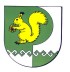 РОССИЙСКАЯ ФЕДЕРАЦИЯ ОКТЯБРЬСКАЯ СЕЛЬСКАЯ  АДМИНИСТРАЦИЯ МОРКИНСКОГО МУНИЦИПАЛЬНОГО РАЙОНАРЕСПУБЛИКИ МАРИЙ ЭЛ425130, Республика Марий Эл, Моркинский район,  п.Октябрьский, ул. Центральная,  1Телефон/факс  8 (83635) 9-27-16.Е-mail: oktadm@list.ru 